Об определении границ предполагаемой части территории села Усть-Ивановка Благовещенского муниципального округа для реализации инициативного проекта «Благоустройство спортивной площадки в с. Усть-Ивановка Благовещенского муниципального округа Амурской области»В соответствии со статьей 33 Федерального закона от 06.10.2003 № 131-ФЗ «Об общих принципах организации местного самоуправления в Российской Федерации», решением Совета народных депутатов Благовещенского муниципального округа Амурской области от 16.12.2022 № 119 «Об утверждении Порядка определения части территории в Благовещенском муниципальном округе Амурской области, на которой могут реализовываться инициативные проекты», администрация Благовещенского муниципального округап о с т а н о в л я е т:1. Определить часть территории Благовещенского муниципального округа с кадастровым номером: 28:10:121014:325 в границах села Усть-Ивановка Благовещенского муниципального округа для реализации инициативного проекта «Благоустройство спортивной площадки в с. Усть-Ивановка Благовещенского муниципального округа Амурской области», поступившего от инициативной группы граждан села Усть-Ивановка.  2. Настоящее постановление подлежит опубликованию (обнародованию).3. Контроль за исполнением настоящего постановления оставляю за собой.Глава Благовещенского муниципального округа                                    Д.В. Салтыков 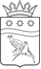 АДМИНИСТРАЦИЯ БЛАГОВЕЩЕНСКОГО МУНИЦИПАЛЬНОГО ОКРУГААМУРСКОЙ ОБЛАСТИП О С Т А Н О В Л Е Н И Е АДМИНИСТРАЦИЯ БЛАГОВЕЩЕНСКОГО МУНИЦИПАЛЬНОГО ОКРУГААМУРСКОЙ ОБЛАСТИП О С Т А Н О В Л Е Н И Е АДМИНИСТРАЦИЯ БЛАГОВЕЩЕНСКОГО МУНИЦИПАЛЬНОГО ОКРУГААМУРСКОЙ ОБЛАСТИП О С Т А Н О В Л Е Н И Е АДМИНИСТРАЦИЯ БЛАГОВЕЩЕНСКОГО МУНИЦИПАЛЬНОГО ОКРУГААМУРСКОЙ ОБЛАСТИП О С Т А Н О В Л Е Н И Е АДМИНИСТРАЦИЯ БЛАГОВЕЩЕНСКОГО МУНИЦИПАЛЬНОГО ОКРУГААМУРСКОЙ ОБЛАСТИП О С Т А Н О В Л Е Н И Е 29.11.2023 №2912г. Благовещенскг. Благовещенскг. Благовещенскг. Благовещенскг. Благовещенск